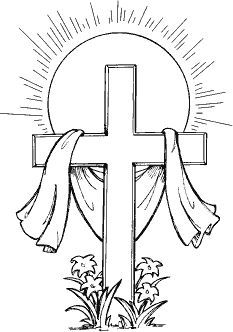 The SIXTH sunday OF EASTERtRINITY EVANGELICAL LUTHERAN CHURCH  |  Saline, Michigan May 6/9, 2021WELCOME TO WORSHIPThank you for joining us in God’s house today! We cordially ask that our Guests with us this morning sign one of the guestbooks located at either the front or back entryways. THANK OFFERING:   Members of Trinity give their offering as an expression of love and thankfulness to the Lord and to help support the Lord’s work in our community and around the world.  Visitors need not feel obligated to participate in this offering which supports our ministry.Restrooms are located at the back of the upper level (the annex), and in the basement (down the back stairs of the sanctuary or annex). Handicap access is available, please ask an usher for assistance.Young Families / Toddler Bags – We are GLAD YOU BROUGHT YOUR CHILDREN to our worship service.  Jesus said: “Let the little children come to me and do not hinder them, for the kingdom of God belongs to such as these.”  We know that having little children in church can be a challenge, but DO NOT WORRY about it.  Many of your fellow worshippers have been in your shoes and are just happy you brought your children with you.  For your convenience, we have reserved the back rows of seating for parents with small children. These areas provide more flexibility for your family, as well as, easy access to move downstairs if necessary. A closed-circuit TV system allows families to continue participating in the service while downstairs. Pre-school toddler bags and children’s bulletins are available for their enjoyment. Ask an usher for one to use during the service and please return the toddler bag afterwards.SERVICE of the word	Opening hymn  	#391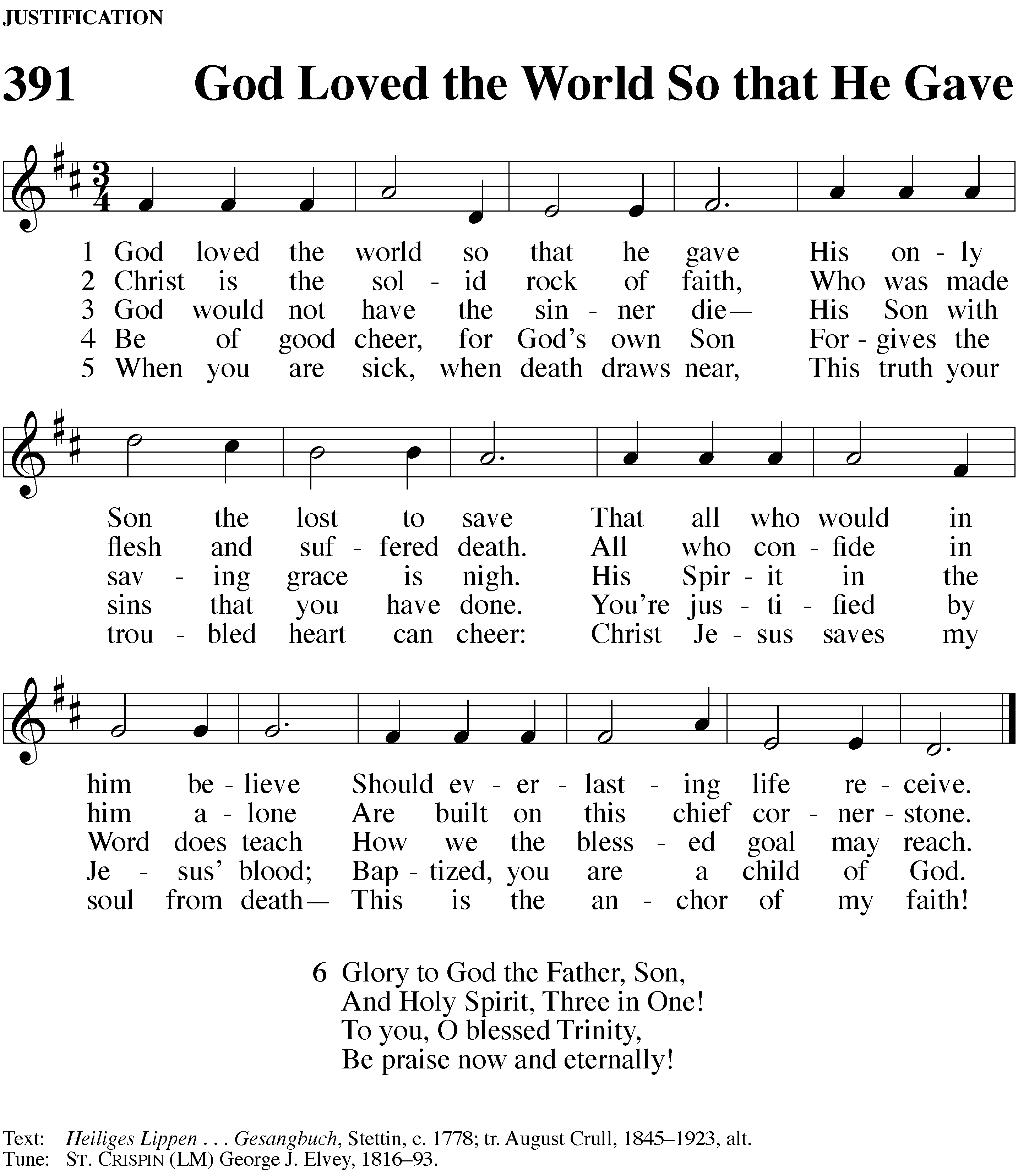 PLEASE STAND, IF YOU ARE ABLEinvocationM:	The grace of our Lord (+) Jesus Christ and the love of God and the fellowship of the Holy Spirit be with you.C:	And also with you.CONFESSION OF SINSM:	We have come into the presence of God, who created us to love and serve him as his dear children. But we have disobeyed him and deserve only his wrath and punishment. Therefore, let us confess our sins to him and plead for his mercy.C:	Merciful Father in heaven, I am altogether sinful from birth. In countless ways I have sinned against you and do not deserve to be called your child. But trusting in Jesus, my Savior, I pray: Have mercy on me according to your unfailing love. Cleanse me from my sin, and take away my guilt.M:	God, our heavenly Father, has forgiven all your sins. By the perfect life and innocent death of our Lord Jesus Christ, he has removed your guilt forever. You are his own dear child. May God give you strength to live according to his will.C:	Amen.PRAYER AND PRAISEM:	In the peace of forgiveness, let us praise the Lord.OH, TASTE AND SEE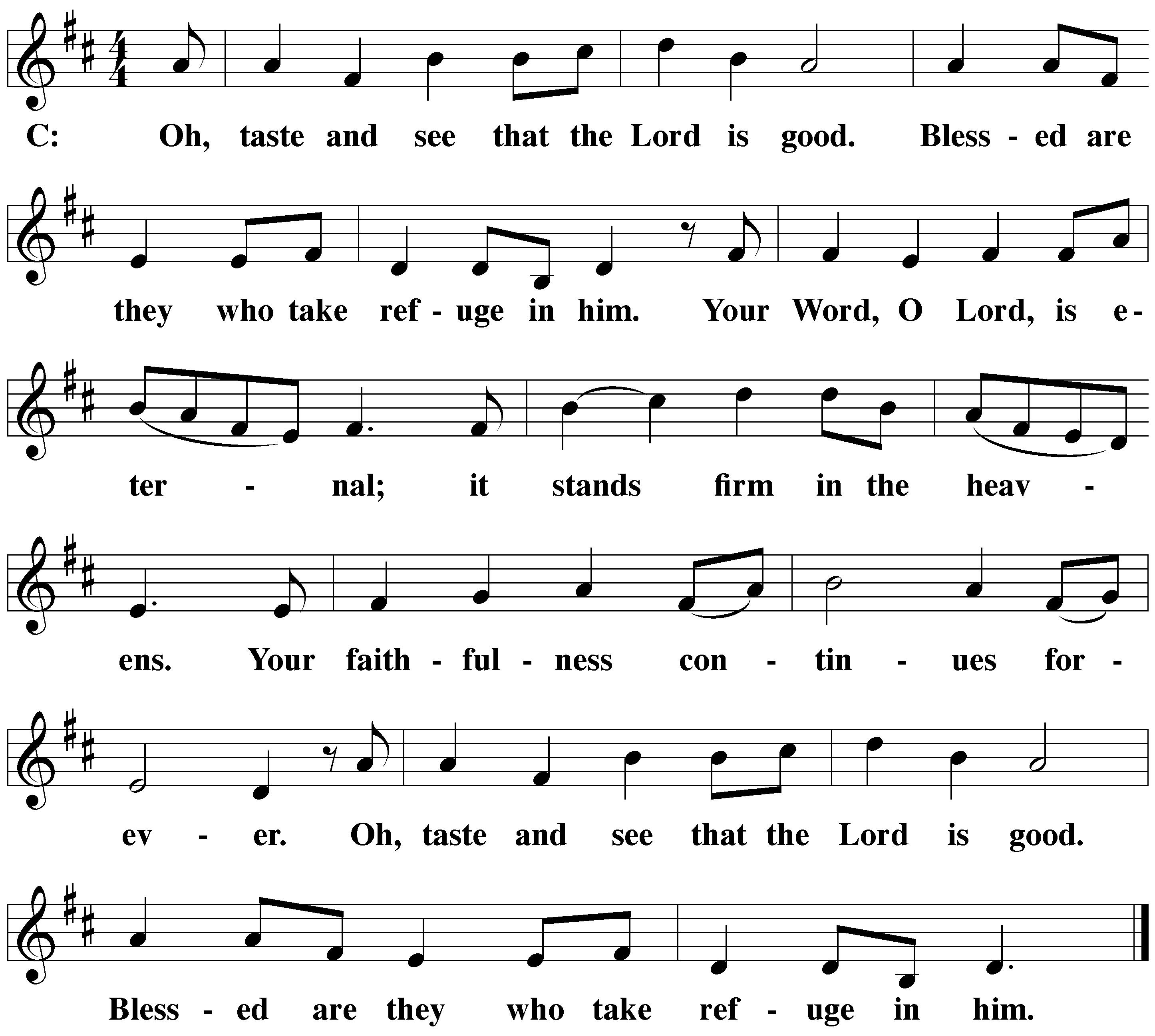 PRAYER OF THE DAYM:	Let us pray.The minister says the Prayer of the Day.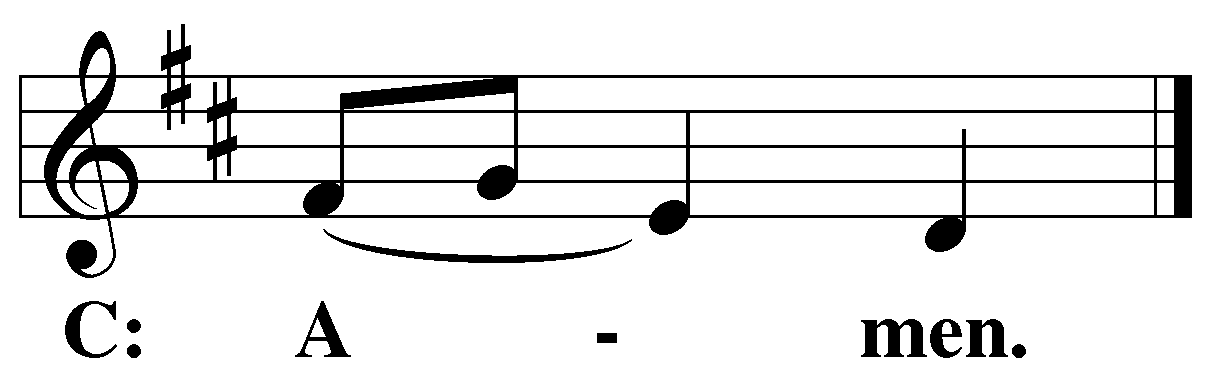 PLEASE BE SEATEDThe Wordthe FIRST LESSON	Acts 11:19–2619Now those who had been scattered by the persecution that took place at the time of Stephen traveled as far as Phoenicia, Cyprus, and Antioch, speaking the word to no one except Jews. 20But there were some men from Cyprus and Cyrene who came to Antioch and also began to speak to the Greeks, preaching the good news about the Lord Jesus. 21The Lord’s hand was with them, and a large number of people believed and turned to the Lord. 22A report about this reached the ears of the church in Jerusalem, and they sent Barnabas to go on to Antioch. 23When he arrived and saw God’s grace, he was glad and encouraged them all to remain true to the Lord with devoted hearts. 24He was a good man who was full of the Holy Spirit and faith, and a large number of people were added to the Lord. 25Then Barnabas went to Tarsus to look for Saul. 26When he found him, he brought him to Antioch. So for a whole year they met with the church and taught a large number of people. It was in Antioch that the disciples were first called Christians. PSALM OF THE DAY	Psalm 98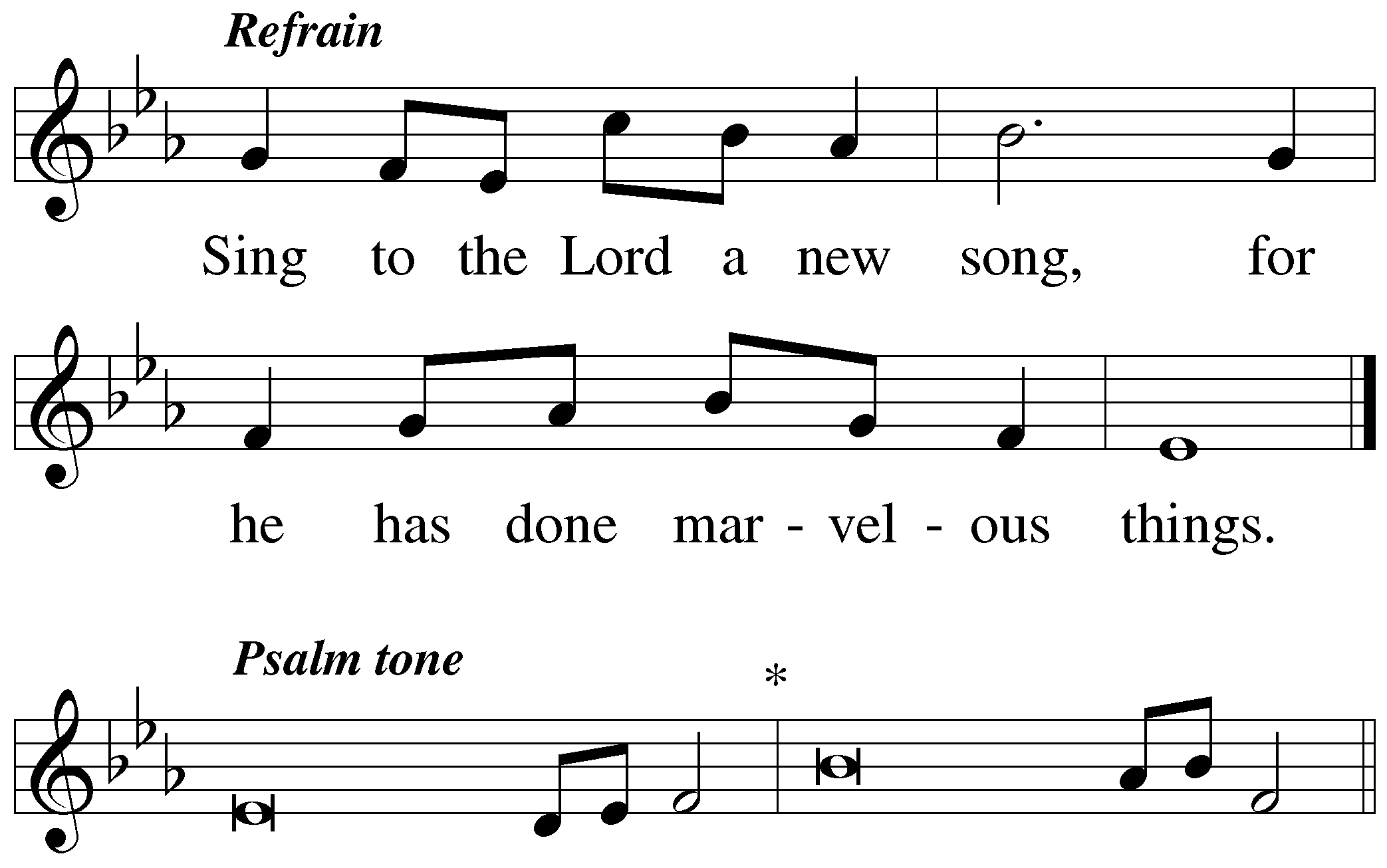 RefrainSing to the LORD a new song,*for he has done marvelous things.The LORD has made his salvation known*and revealed his righteousness to the nations.He has remembered his love and his faithfulnessto the house of Israel;*all the ends of the earth have seenthe salvation of our God.RefrainShout for joy to the LORD, all the earth,*burst into jubilant song with music;make music to the LORD with the harp,*with the harp and the sound of singing.Shout for joy before the LORD, the King.*He will judge the world in righteousnessand the peoples with equity.Glory be to the Father and to the Son*and to the Holy Spirit,as it was in the beginning,*is now, and will be forever. Amen.RefrainTHE SECOND LESSON 	1 John 4:1–11Dear friends, do not believe every spirit, but test the spirits to see if they are from God, for many false prophets have gone out into the world. 2This is how you can recognize the Spirit of God: Every spirit who confesses that Jesus Christ has come in the flesh is from God, 3and every spirit who does not confess Jesus is not from God. This is the spirit of the Antichrist, which you have heard is coming and is already in the world. 4You are from God, dear children, and you have overcome the false prophets, because the one in you is greater than the one in the world. 5They are from the world. That is why they speak from a worldly perspective and the world listens to them. 6We are from God. The one who knows God listens to us, but whoever is not from God does not listen to us. That is how we can distinguish between the spirit of truth and the spirit of error. 7Dear friends, let us love one another, because love comes from God. Everyone who loves has been born of God and knows God. 8The one who does not love has not known God, because God is love. 9This is how God’s love for us was revealed: God has sent his only-begotten Son into the world so that we may live through him. 10This is love: not that we have loved God, but that he loved us and sent his Son to be the atoning sacrifice for our sins. 11Dear friends, if God loved us so much, we also should love one another. Verse of the day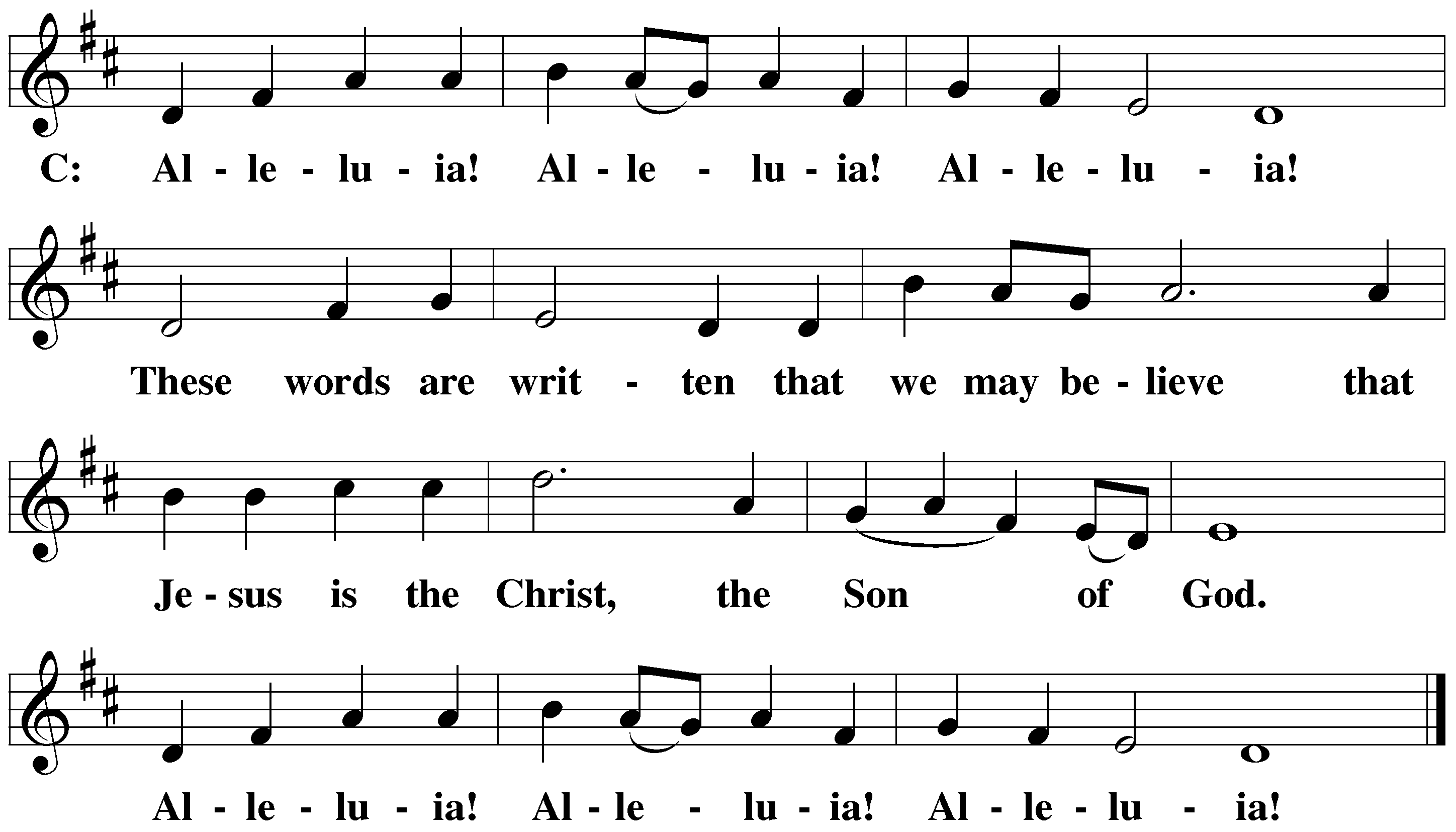 PLEASE Stand, if you are ableTHE GOSPEL LESSON	John 15:9–17M:   The Gospel according to John 15:9–179“As the Father has loved me, so also I have loved you. Remain in my love. 10If you hold on to my commands, you will remain in my love, just as I have held on to my Father’s commands and remain in his love. 11I have told you these things so that my joy would continue to be in you and that your joy would be complete. 12“This is my command: Love one another as I have loved you. 13No one has greater love than this: that someone lays down his life for his friends. 14You are my friends if you continue to do the things I instruct you. 15I no longer call you servants, because a servant does not know what his master is doing. But I have called you friends, because everything that I heard from my Father, I have made known to you. 16You did not choose me, but I chose you and appointed you to go and bear fruit, fruit that will endure, so that the Father will give you whatever you ask in my name. 17These things I am instructing you, so that you love one another.”M:	This is the Gospel of the Lord.After the Gospel, the congregation sings: 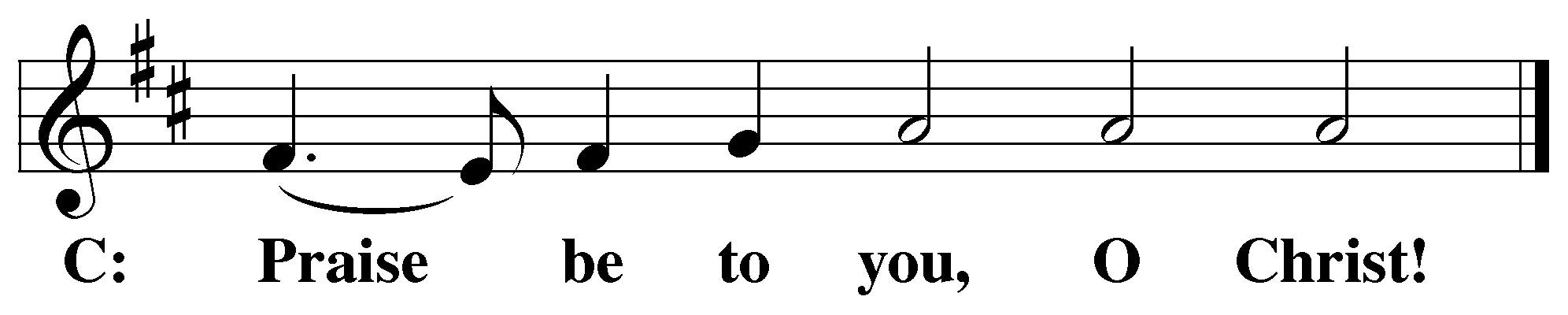 PLEASE BE SEATEDSERMON HYMN	#499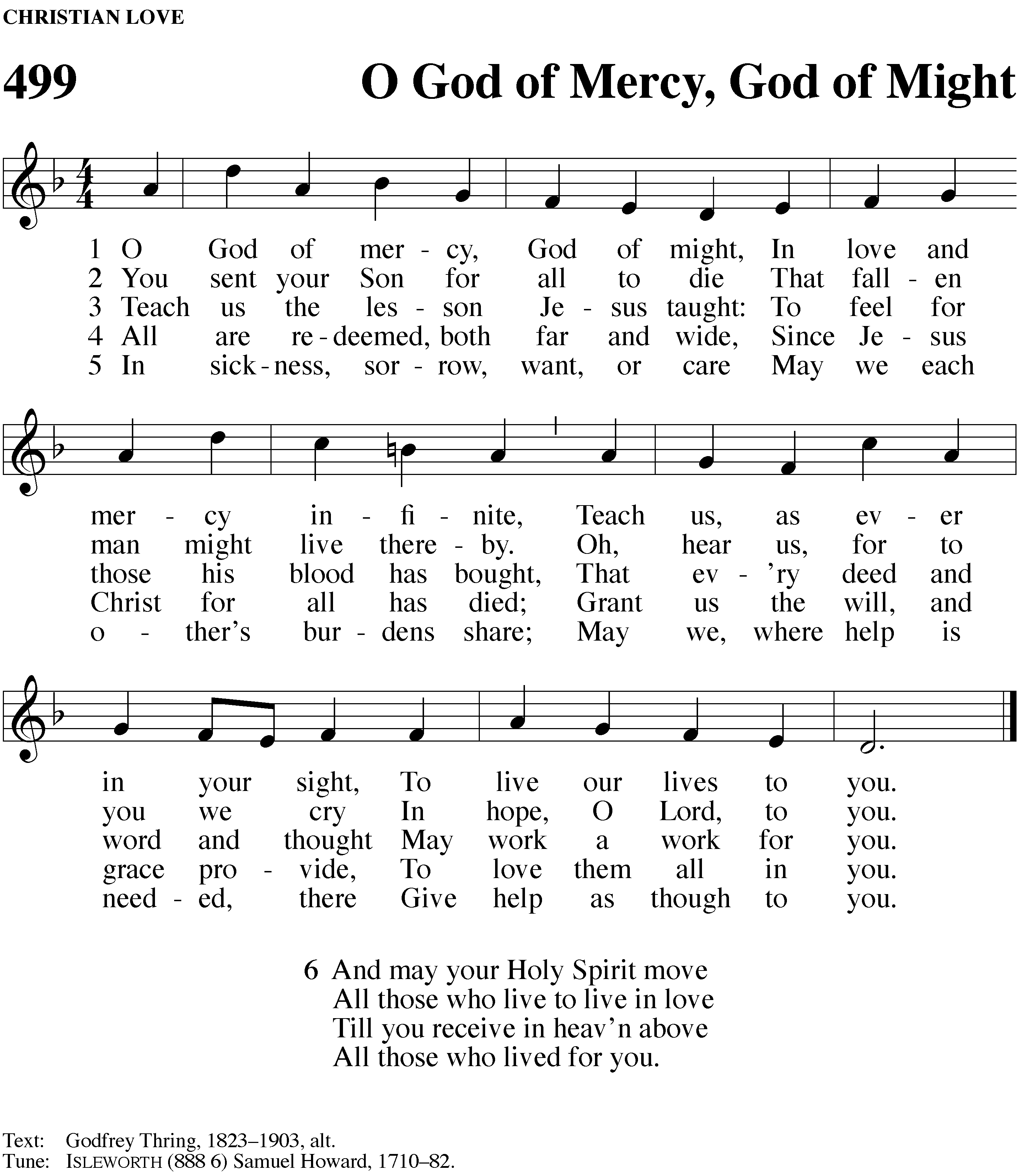 SERMON           	I John 4:7-11“A One of a Kind Love”PLEASE STAND, IF YOU ARE ABLEAPOSTLES’ CREEDI believe in God, the Father almighty,maker of heaven and earth.I believe in Jesus Christ, his only Son, our Lord,who was conceived by the Holy Spirit,born of the virgin Mary,suffered under Pontius Pilate,was crucified, died, and was buried.He descended into hell.The third day he rose again from the dead.He ascended into heavenand is seated at the right hand of God the Father almighty. From there he will come to judge the living and the dead.I believe in the Holy Spirit,the holy Christian Church, the communion of saints,the forgiveness of sins,the resurrection of the body,and the life everlasting. Amen.PRAYER OF THE CHURCH LORD’S PRAYERC:	Our Father, who art in heaven, hallowed be thy name, thy kingdom come, thy will be done on earth as it is in heaven. Give us this day our daily bread; and forgive us our trespasses, as we forgive those who trespass against us; and lead us not into temptation, but deliver us from evil. For thine is the kingdom and the power and the glory forever and ever. Amen.PLEASE BE SEATEDHYMN	#494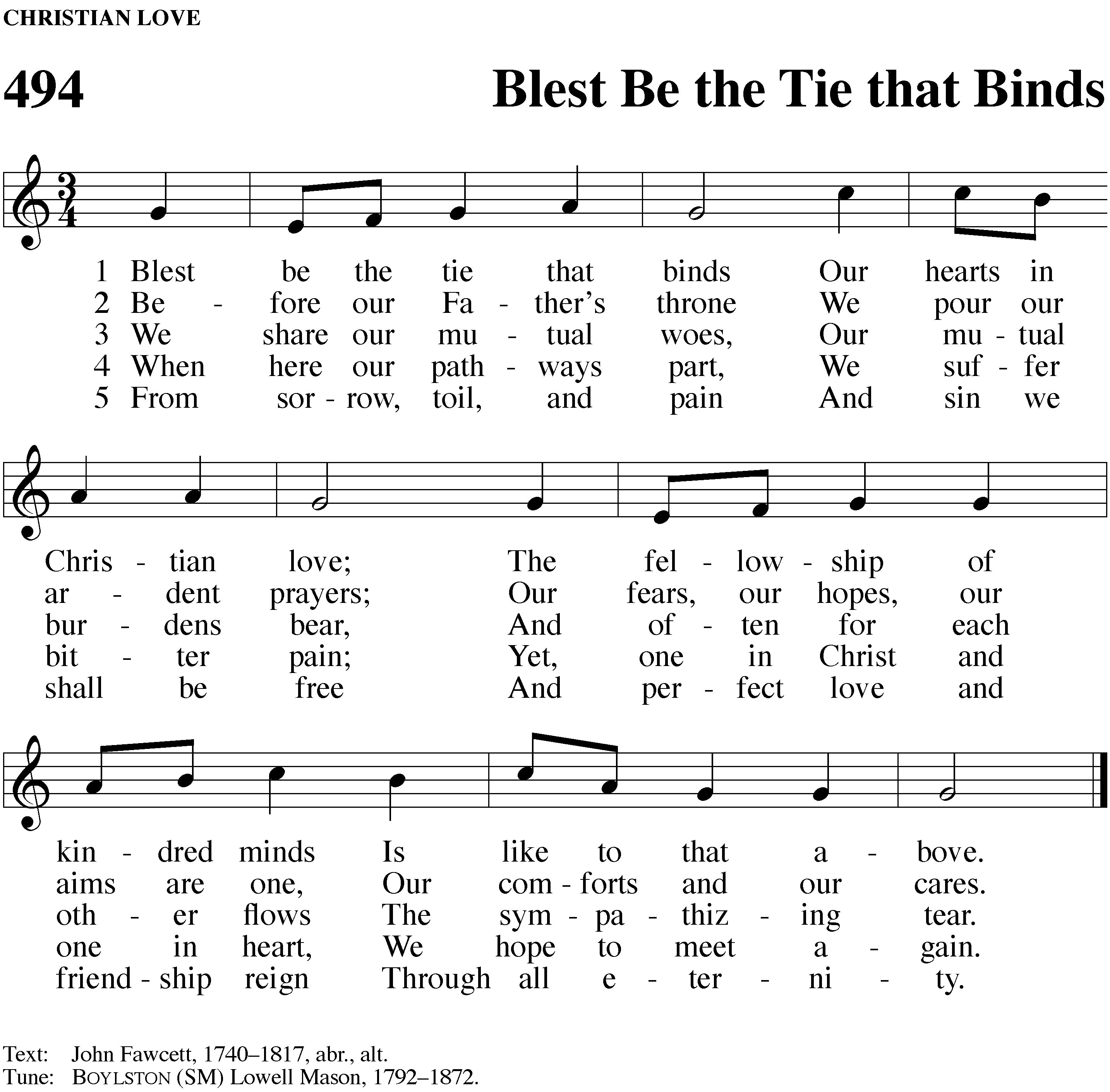 PLEASE STAND, IF YOU ARE ABLECLOSING PRAYERM:	O Lord God, our heavenly Father, pour out the Holy Spirit on your faithful people. Keep us strong in your grace and truth, protect and comfort us in all temptation, and bestow on us your saving peace, through Jesus Christ, our Lord, who lives and reigns with you and the Holy Spirit, one God, now and forever.M:	Brothers and sisters, go in peace. Live in harmony with one another. Serve the Lord with gladness.		The Lord bless you and keep you.The Lord make his face shine on you and be gracious to you.	The Lord look on you with favor and (+) give you peace.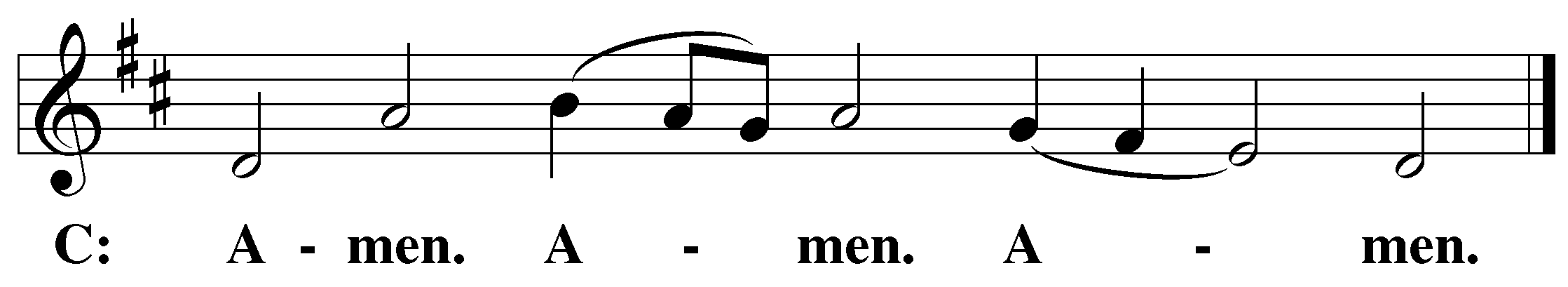 PLEASE BE SEATEDCLOSING HYMN	#490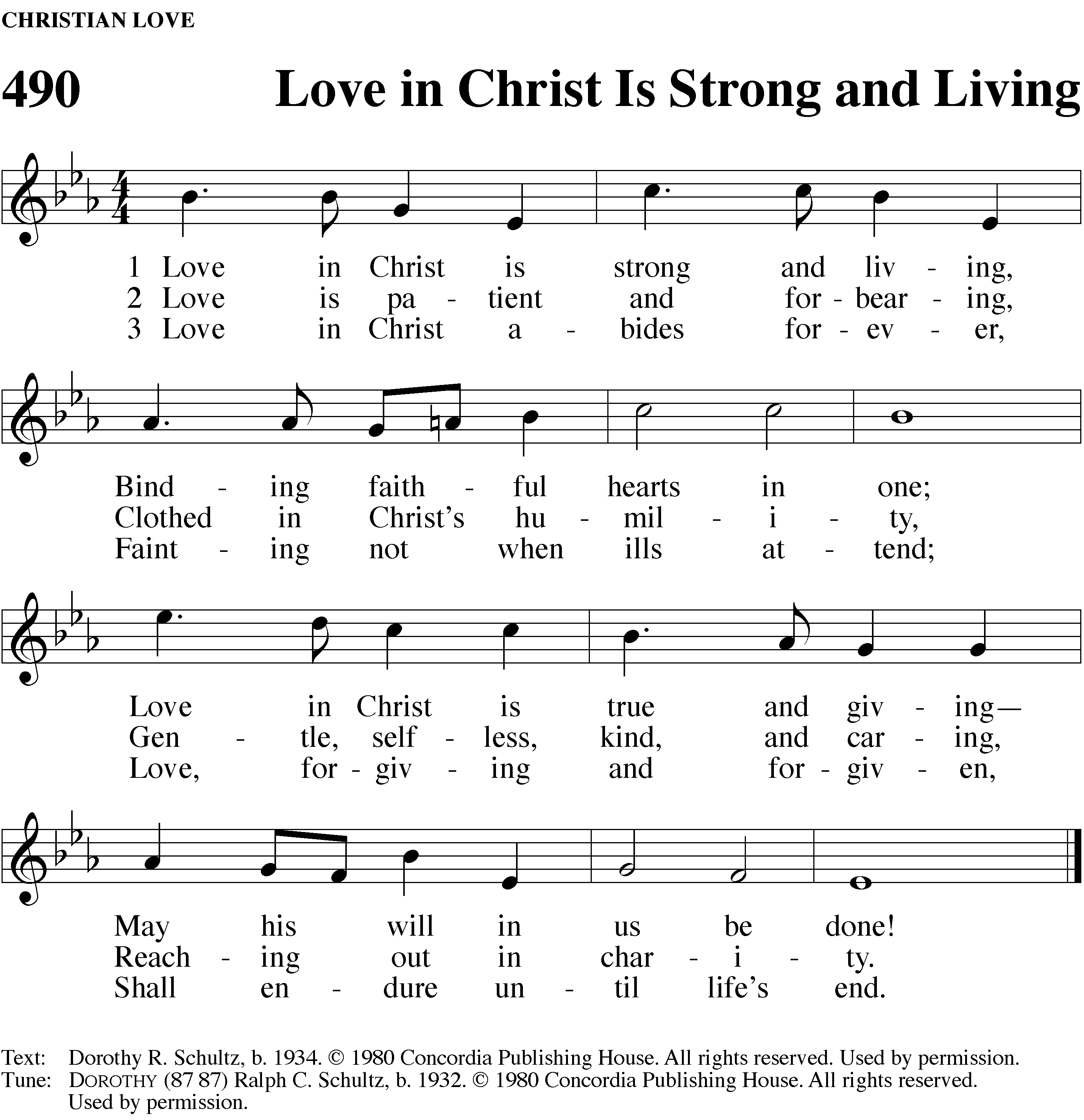 Serving In WorshipLiturgy	Pastor SmithPreacher	Pastor SmithOrganist	Sarah HankeDeacons	(Thursday) Dave Frey and Duane Mason	 (Sunday - 8:30) Jim Tice and Ed Wheeler	(Sunday – 11:00) Robert Niethammer and Jeff NeuburgerAltar Guild	Sandy Kirkpatrick and Barb NeuburgerVideographer	Deb SchneiderCopyright informationService of the Word: Christian Worship. © 1993 Northwestern Publishing House. All rights reserved.	Reprinted with permission under ONE LICENSE #A-727703 and CCLI #1151741/CSPL126093Words and Music: All rights reserved.  Reprinted with permission under ONE LICENSE #A-727703 and 	CCLI #1151741/CSPL126093tlcsaline.church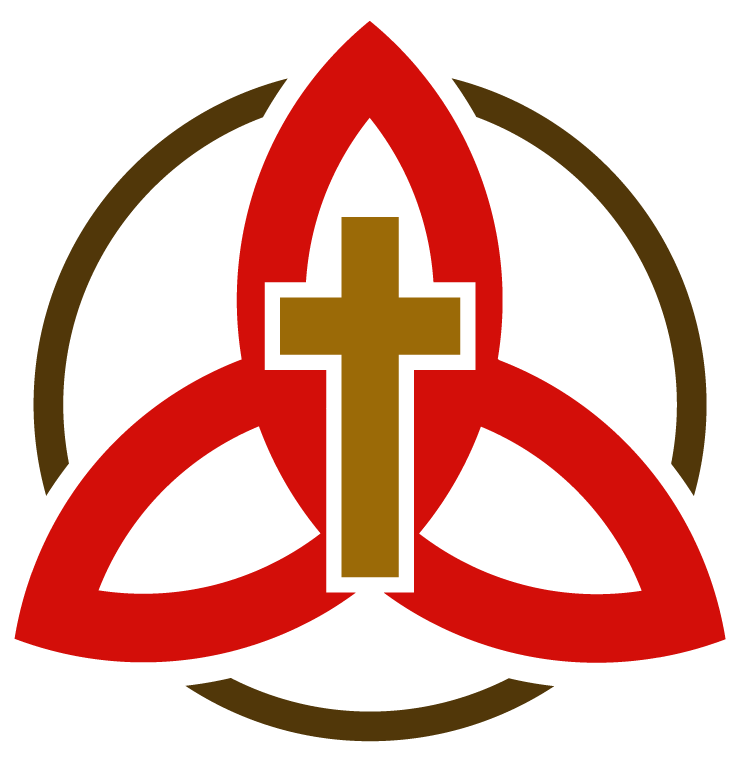 